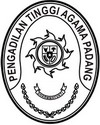 Nomor	: W3-A/          /OT.01.1/X/2021		Oktober 2021Lampiran	: satu lampiranPerihal	: Perencanaan Kebutuhan Barang Milik NegaraYth. Sekretaris Pengadilan Agama Se-Sumatera BaratMenyikapi kebutuhan Barang Milik Negara pengadilan agama se-Sumatera Barat, perlu untuk membuat perencanaan kebutuhan BMN setiap Satuan Kerja.Untuk kehandalan daftar permintaan kebutuhan BMN, Satker pelu melakukan hal-hal sebagai berikut:Membuat daftar jumlah aparatur ideal dengan berpedoman kepada Buku I Pedoman pelaksanaan Tugas dan Administrasi Pengadilan yang diterbitkan oleh Mahkamah AgungMelakukan inventarisasi aset, pemutakhiran DBR sesuai SE Kepala Badan Urusan Administrasi Mahkamah Agung RI nomor 2 tahun 2017 serta melakukan tindaklanjutnya (link surat dapat diunduh pada https://www.mahkamahagung.go.id/media/4522)Menyusun daftar kebutuhan BMN secara idealMembuat daftar kebutuhan BMN yang harus dipenuhi sesuai format pada lampiran surat ini dan mempersiapkan data pendukungnyaSetelah melakukan hal-hal di atas, Satker diminta untuk mengirimkan daftar kebutuhan BMN yang harus dipenuhi ke email PTA Padang dengan alamat renprog@pta-padang.go.id dan mengisinya juga pada link s.id/DKB08 pada tanggal 8 Oktober 2021.Demikian disampaikan agar pengusulan kebutuhan BMN dilakukan dengan handal.Wassalam,SekretarisIrsyadiLAMPIRAN I SURAT PTA PADANGNOMOR	: TANGGAL	:DAFTAR KEBUTUHAN BMNPENGADILAN AGAMA …..YANG HARUS DIPENUHIKeterangan:Form ini digunakan untuk mendaftar kebutuhan BMN yang belum tersediaKolom kategori hanya diisi mendesak/ tidak mendesakSekretaris,IrsyadiNoNama BMNKuantitasKategoriPeruntukan1Lemari1MendesakPenyimpanan arsip perkara…